ANEXO VGOVERNO DO ESTADO DO ESPÍRITO SANTOSECRETARIA DE ESTADO DA EDUCAÇÃODECLARAÇÃONÃO ACÚMULO DE CARGOSEu ......................................................................................... Portador (a) do CPF Nº ..................................... e RG. Nº.................................... declaro, junto à SECRETARIA DE ESTADO DA EDUCAÇÃO, que não exerço e que não sou servidor (a) aposentado (a) em cargo, emprego ou função pública (Federal, Estadual ou Municipal) cuja acumulação seja vedada nos termos do artigo 37, inciso XVI, da Constituição Federal, do artigo 222 da Lei Complementar nº 46/1994 e do Decreto nº 2724-R de 2011. Artigo 222: É vedada a acumulação remunerada de cargos públicos, exceto de:I - Dois cargos de Professor;II - Um cargo de Professor e outro de Técnico ou Científico;III - Dois cargos ou empregos privativos de profissionais de saúde, com profissão regulamentada;Conforme Emenda Constitucional nº 116, de 22 de fevereiro de 2022, que altera o inciso XVII do artigo 32 da Constituição do Estado do Espírito Santo, fica permitido o acumulo de cargos públicos de dois cargos de natureza técnico-pedagógica exercidos em instituições educacionais estaduais, desde que o requisito de escolaridade para sua ocupação seja o curso de graduação em Pedagogia. Estou ciente de que a licença sem vencimentos de cargo efetivo não descaracteriza a hipótese de acúmulo, uma vez que o fato de o servidor licenciar-se, sem vencimentos, do cargo público ou emprego que exerça em órgão ou entidade da administração direta ou indireta não o habilita a tomar posse em outro cargo ou emprego público, sem incidir no exercício cumulativo vedado pelas legislações vigentes. ....................................................................... (ES),............ de .......................... de 20...........................................................................................Assinatura do Candidato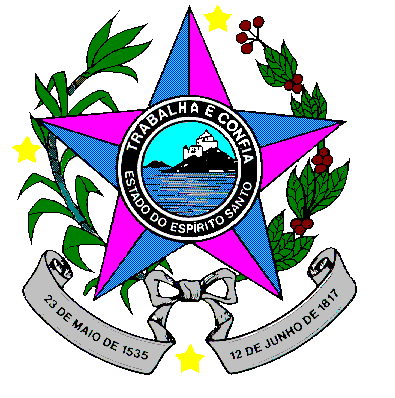 